BASES PARA LA ADQUISICIÓN DE UN BOLSO PARA NOTEBOOKSe solicita cotización por un bolso para una notebook de 13,8 pulgadas, con correa, modelo según foto adjunta o similar. Se solicita especialmente la calidad del material, las terminaciones del mismo, y que el tamaño sea acorde al tamaño del equipo informático. Favor cotizar en Pesos Uruguayos, en condición crédito SIIF, indicando, plazo de entrega,  validez de oferta y garantía del producto.Favor adjuntar fotos y características técnicas del producto ofertado, indicar marca, modelo, origen del producto, tipo de material en que está confeccionado, si es impermeable o no, y toda otra información que se estime relevante.El proveedor deberá estar inscripto en el RUPE.La forma de pago será crédito SIIF.En el caso de ser empresa pyme deberá tener al día el Certificado correspondiente, expedido por Dinapyme.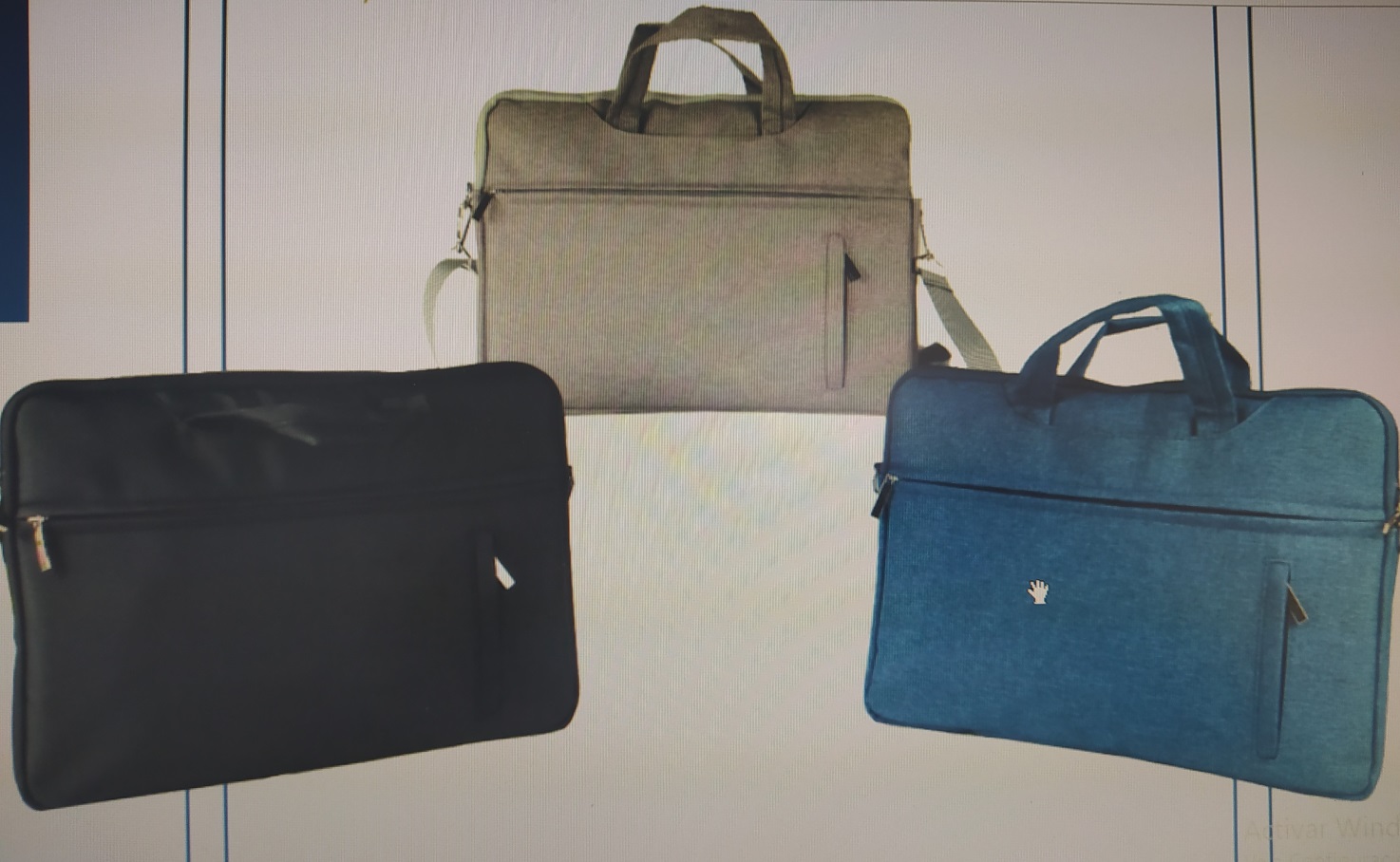 